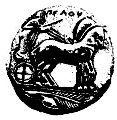 ΠΑΝΕΠΙΣΤΗΜΙΟ ΠΕΛΟΠΟΝΝΗΣΟΥΠΡΟΣ :Τη Διεύθυνση Ανθρώπινου Δυναμικού,Τμήμα Μελών Διοικητικού ΠροσωπικούΑ Ι Τ Η Σ ΗΘέμα: Χορήγηση άδειας κυοφορίαςΆδεια μητρότητας με πλήρεις αποδοχές η οποία χορηγείται δύο (2) μήνες πριν τον τοκετό σύμφωνα με το άρθρο 52 του Υ.Κ.Όταν ο τοκετός πραγματοποιείται μετά την πιθανή ημερομηνία ηάδεια παρατείνεται μέχρι την πραγματική ημερομηνία τοκετού χωρίς μείωση της άδειας λοχείας.Όταν ο τοκετός πραγματοποιείται πριν την πιθανή ημερομηνία το υπόλοιπο της άδειας χορηγείται μετά τον  τοκετό.      ΑΔΕΙΑ ΚΥΟΦΟΡΙΑΣΠαρακαλώ να μου χορηγήσετε άδεια κυοφορίας με πλήρεις αποδοχές δύο (2) μηνών, από………………….έως………………………...*Συνημμένα υποβάλλω Βεβαίωση Κυοφορίας με την πιθανή ημερομηνία τοκετού. Επώνυμο:	……………………………………Όνομα:	……………………………………Πατρώνυμο:	……………………………………Κατηγορία/Ειδικότητα	ΥΕ/ ΔΕ / ΤΕ/ ΠΕΙδιότητα:        Μόνιμος/ Ι.Δ.Α.Χ.Υπηρεσία:	……………………………………Η ΑιτούσαΤηλέφωναEmail:……………………………………………………………………….Έλαβα γνώση Ο/Η Προϊστάμενος/μένηΗμερομηνία, ……/……/………..